Projekt: Lernen durch Lehren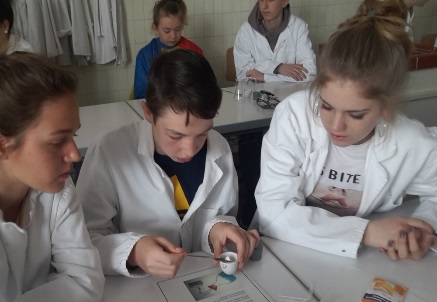 „Klein und Groß experimentieren gemeinsam“: Grundschulkinder kommen an die Oberschule und experimentieren gemeinsam mit den großen Schüler/innen. Leitfaden zur Vorgehensweise:Die Lehrperson stellt den Schüler/innen das Projekt „Klein und Groß experimentieren gemeinsam“ vor und beschließt gemeinsam mit der Klasse am Projekt teilzunehmen. Vorbereitungen mit der Grundschule:Die Lehrperson der Oberschule nimmt Kontakt mit einer Lehrperson der Grundschule in der Nähe auf und plant den Ablauf des Projektes: Bei der Veranstaltung handelt es sich um ein Schulprojekt.Absprache zu Inhalten und Methoden zwischen Lehrpersonen der Grund- und Oberschulen:Welche Vorstellungen und Wünsche zu Inhalten, Methoden, usw. hat die Grundschule? Welche Möglichkeiten, Vorstellungen hat die Oberschule? Wie stimmt man sich ab? Sollte von Seiten der Grundschulen etwas vorbereitet werden und wenn ja, was? Welche Rolle haben die Grundschullehrerinnen während des Experimentiervormittags?Auf welche Form der Dokumentation/ Rückmeldung einigt man sich?Wichtige Informationen: Anzahl und Alter der Kinder Ein, bzw. mehrere Experimentier-Termine ausmachenErlaubnis zur Veröffentlichung der Fotos im Vorfeld einholenWie geht es nach dem Experimentiertag weiter? Arbeitet die Grundschulklasse an bestimmten Themen weiter? Bleiben die Schulen in Kontakt, z.B. über Rückmeldungen, Fragen usw.? Gibt es ein 2. Treffen?Sicherheitsregeln werden schon in der Grundschule besprochenVorbereitung des Experimentiertages: Die Oberschüler/innen werden in die Planung miteinbezogen: Wie sollte der Experimentiertag ablaufen? Auf welches Format des praktischen Arbeitens einigt man sich? (Stationenbetrieb oder machen alle gleichzeitig die gleichen Versuche? Angeleitete Versuche oder eher offene Fragestellungen, bei denen Kinder eigenen Fragen nachgehen können? Demonstrationsversuche?)Werden Unterlagen erstellt? Wenn ja, welche? Sollten Grundschulkinder etwas mit nach Hause nehmen können?Die Aufgabe/Rolle der Oberschüler/innen während des Experimentierens? (z.B. Kindern das Material zeigen/erklären, „Forscherfragen“ stellen, gemeinsam experimentieren usw.) Das Zahlenverhältnis zwischen großen und kleinen Schülern beachten: Betreuen mehrere (max. 2) Oberschüler ein Kind oder ein Schüler mehrere Grundschulkinder?Raumvorbereitung und Material: Wie viele Arbeitsplätze braucht es?Welche Sicherheitsmaßnahmen sind zu treffen? Welches Material brauchen wir zum Experimentieren? Schutzkleidung und Schutzbrillen organisieren.Der Tag mit den Grundschulkindern:Tipps von erfahrenen LP: Schülerversuche unbedingt vorher ausprobieren. Kurze, nicht aufwendige Versuche. Nicht nur mit einer, sondern mit mehreren Grundschulklassen arbeiten, des Aufwandes und der Vorbereitung wegen. Wenn Grundschullehrerinnen mitexperimentieren, wirkt sich das positiv auf die Kinder aus.Tipps von erfahrenen Schüler/innen: freundlich umgehen mit den Kindern, Kinder und auch Schüler sollten Namensschilder haben, wenigstens 2 h lang experimentieren damit Kinder „auftauen“ und sich trauen (1h dafür zu kurz), Kinder sollten selbst was ausprobieren dürfenNach dem Experimentiertag:Wie erfolgt die Rückmeldung an die Oberschule?Arbeitet die Grundschulklasse an bestimmten Themen weiter?Gibt es ein 2. Treffen?Auf die Homepage: Unterlagen, Links, Eindrücke, Einverständniserklärung für Fotoverwendung, Anmeldeformular